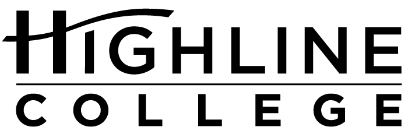 MEDIA RELEASEFOR RELEASE:	ImmediatelyDATE:	March 6, 2018CONTACT:	Chantal Carrancho: (206) 592-4026, ccarrancho@highline.edu	Kari Coglon Cantey: (206) 291-8622, kcantey@highline.edu Free Job Fair at Highline CollegeNearly 60 Employers Expected at March 14 EventDES MOINES, Wash. — Close to 60 local employers with full-time, part-time and temporary job opening will be represented at Highline College’s Spring Job Fair. The event is free and open to the public; no advance registration is necessary.Date: 	Wednesday, March 14, 2018Time: 	10 a.m.–1 p.m. Location:	Highline College’s main campus, Building 8Cost:	Free for job seekersInformation:	View the latest list of participating employers.Employers from a wide variety of industries will attend. Job seekers should be prepared to speak with recruiters, dress professionally and bring extra copies of their résumé.Free career workshops are also available to prepare for the fair.Participating Employers:Accountemps/Robert HalfAirport Terminal Services (ATS)Amazon FulfillmentApartment Advantage StaffingBeldon SeattleBellair ChartersBright HorizonsBusiness Development Resources, Inc.Careage Home Health (Pierce and Thurston counties)Central Washington UniversityCity of Des Moines Parks and RecreationCity of Federal Way Community CenterCollege Nannies & TutorsColumbia Hospitality Inc.Compass Housing AllianceExpress Employment Professionals (Kent, Wash.)Family Resource Home CareFastenal CompanyFedEx ExpressFedEx GroundFranciscan Health SystemFull Life CareHiltonHome Care Referral RegistryIKEAJustice Leadership ProgramKelly ServicesKing County Library SystemKorean Women’s Association – KWA Home CareLaunchLogic StaffingNorthwest CenterO’Brien Auto GroupOnTracPhoenix Protective CorporationPort Jobs – Airport JobsPrimericaPuget Sound Educational Service District (PSESD)ResCare Residential Services (Wash.)ScribeAmericaSears Home ServicesSeattle GoodwillSequim Health & RehabilitationSherwin Williams Paint Co.SilvercarSmartTalentSnohomish County Sheriff’s OfficeSocial Security Administration Teleservice Center (Auburn, Wash.)State of Washington, Department of Corrections (Monroe Correctional Complex)Tacoma Community CollegeU.S. Customs and Border Protection (CBP & Border Patrol)U.S. Navy CareersUwajimayaValley Medical CenterWashington Community Action NetworkWashington State Convention Center# # #Links within this release:— Highline College’s main campus: https://www.highline.edu/campus-guide/locations-and-directions/— Free career workshops: https://studentemployment.highline.edu/events/— Participating employers: https://studentemployment.highline.edu/spring-job-fair-employers/Founded in 1961 as the first community college in King County, Highline College annually serves more than 17,000 students. With over 70 percent students of color, Highline is the most diverse higher education institution in the state. The college offers a wide range of academic transfer, professional-technical education, basic skills and applied bachelor’s degree programs. Alumni include former Seattle Mayor Norm Rice, entrepreneur Junki Yoshida and former Washington state poet laureate Sam Green.